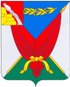 СОВЕТ НАРОДНЫХ ДЕПУТАТОВВЕРХНЕМАМОНСКОГО МУНИЦИПАЛЬНОГО РАЙОНАВОРОНЕЖСКОЙ ОБЛАСТИРЕШЕНИЕот  «27» сентября  2022 г. № 24  ---------------------------------------с. Верхний МамонО внесении изменений и дополнений в Устав Верхнемамонского муниципального района Воронежской областиВ целях приведения Устава Верхнемамонского муниципального района Воронежской области в соответствие с Федеральным законом от 06.10.2003г. №131-ФЗ «Об общих принципах организации местного самоуправления в Российской Федерации», в соответствии со статьей 45 Устава Верхнемамонского муниципального района Воронежской области, Совет народных депутатов Верхнемамонского муниципального районаРЕШИЛ:1. Внести в Устав Верхнемамонского муниципального района Воронежской области, принятый решением Совета народных депутатов Верхнемамонского муниципального района Воронежской области от 20.02.2015 года № 3, изменения и дополнения, согласно приложению.2. Направить настоящее решение на государственную регистрацию в Управление Министерства юстиции Российской Федерации по Воронежской области в порядке, установленном Федеральным законом от 21.07.2005 № 97-ФЗ «О государственной регистрации уставов муниципальных образований».3. Опубликовать настоящее решение в официальном периодическом печатном издании «Верхнемамонский муниципальный вестник» после его государственной регистрации.4. Настоящее решение вступает в силу со дня его официального опубликования.Глава Верхнемамонского муниципального района 							Н.И.БыковПредседатель Совета народных депутатовВерхнемамонского муниципального района 			О.А. МихайлусовПриложениек решению Совета народных депутатов Верхнемамонского муниципального района от   27.09.2022 г. № 24ИЗМЕНЕНИЯ И ДОПОЛНЕНИЙ В УСТАВВЕРХНЕМАМОНСКОГО МУНИЦИПАЛЬНОГО РАЙОНАВОРОНЕЖСКОЙ ОБЛАСТИ1. В абзаце втором части 5 статьи 15:- в первом предложении слова «избирательной комиссии Воронежской области» заменить словами «уполномоченной в соответствии со статьей 40 настоящего Устава соответствующей избирательной комиссии»;- предложение второе исключить.2. В пункте 2 части 2 статьи 34:- в подпункте «а» слова «аппарате избирательной комиссии Верхнемамонского муниципального района» исключить;- в подпункте «б» слова «аппарате избирательной комиссии Верхнемамонского муниципального района» исключить.3. Статью 40 изложить в следующей редакции:«Статья 40. Полномочия избирательных комиссий по организации и проведении выборов, местного референдума, голосования по отзыву депутата.1. Территориальная избирательная комиссия Верхнемамонского муниципального района организует подготовку и проведение выборов в органы местного самоуправления, местного референдума, голосования по отзыву депутата, члена выборного органа местного самоуправления, выборного должностного лица местного самоуправления в соответствии с федеральным законодательством об основных гарантиях избирательных прав и права на участие в референдуме граждан Российской Федерации.2. По решению Избирательной комиссии Воронежской области полномочия избирательной комиссии, организующей подготовку и проведение выборов в органы местного самоуправления, местного референдума, голосования по отзыву депутата могут возлагаться на участковую комиссию, действующую в границах этого муниципального образования. В случае исполнения полномочий комиссии, организующей подготовку и проведение выборов в органы местного самоуправления, местного референдума, участковая комиссия осуществляет полномочия территориальной избирательной комиссии, предусмотренные федеральным законодательством об основных гарантиях избирательных прав и права на участие в референдуме граждан Российской Федерации.».